Приложение № 2Изменения в КИМ итогового собеседования 2020 года  Демонстрационный вариант итогового собеседования 20201. Изменилось условие задания № 2.Как известно, итоговое собеседование - это работа с текстами. Первое задание включает в себя именно выразительное чтение текста. И это задание не изменилось. А вот следующее задание поменялось кардинально. В 2020 году к слову пересказ добавилось прилагательное "подробный", то есть теперь главное условие получения 5 максимальных баллов за задание № 2 является пересказ, близкий к тексту. Степень подробности пересказа не уточняется, главный акцент сделан  на сохранение в пересказе всех микротем текста.2. Внесены корректировки в критерии оценивания задания №2.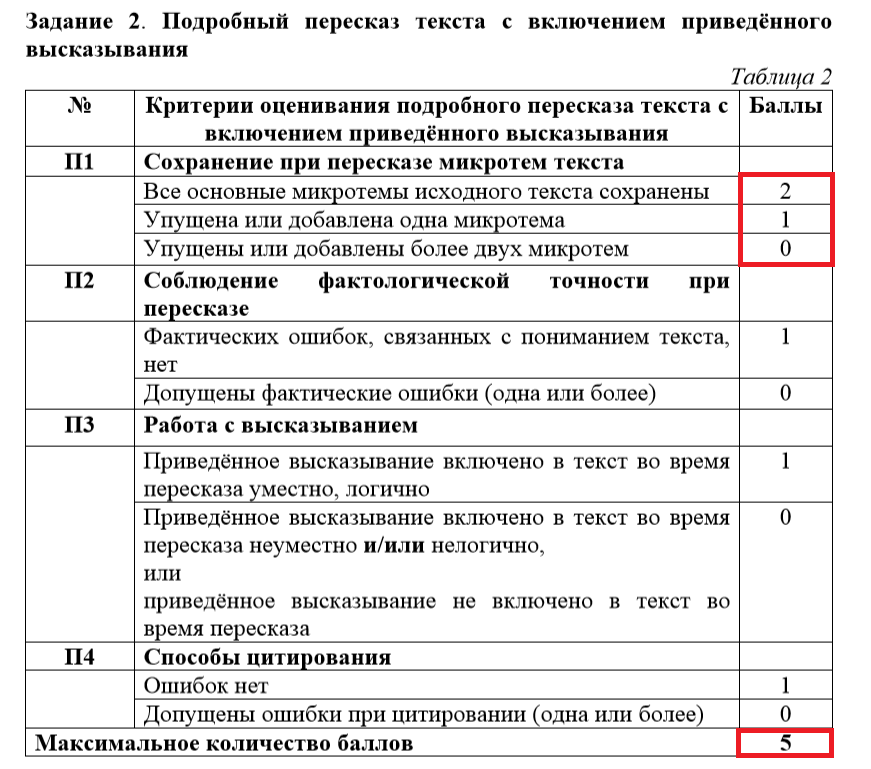  В 2019 году за задание № 2 можно было получить 4 максимальных балла, в этом году количество баллов увеличено до 5. Дополнительный балл возникает в критерии П1- "Сохранение при пересказе микротем текста". 3. Изменены критерии оценивания правильности речи заданий № 3 и № 4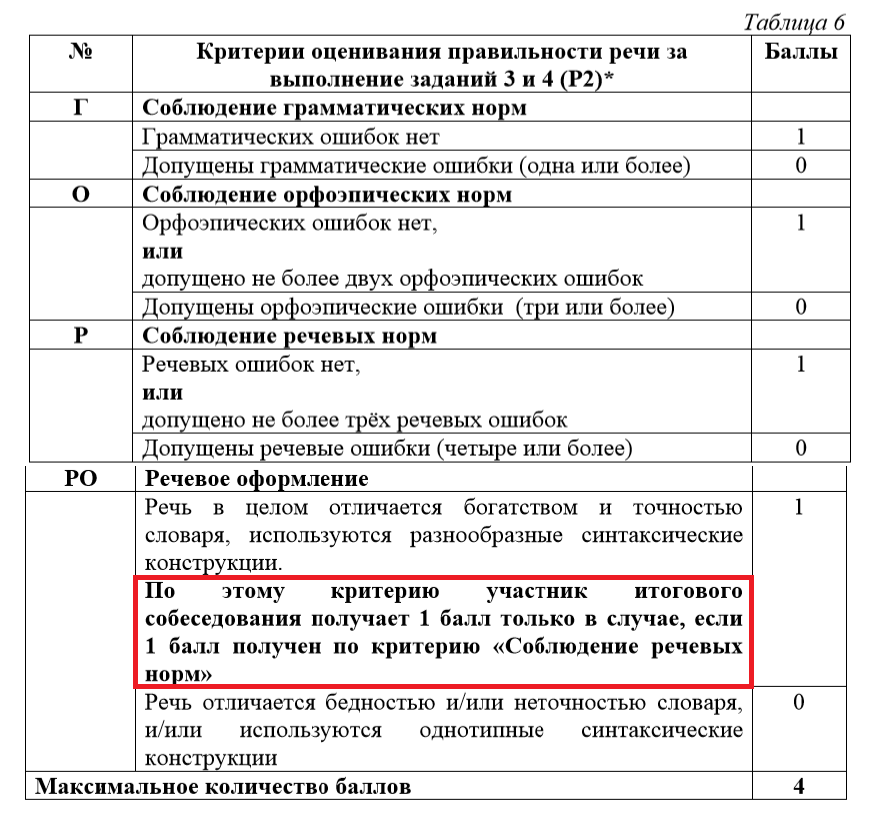  В критерии РО добавлено условие получения 1 балла за речевое оформление: участник собеседования может получить этот балл только если он допустил не более трёх речевых ошибок.4. Изменилось количество максимальных баллов за весь экзамен. В 2020 году максимальный балл за итоговое собеседование увеличен с 19 до 20. Для получения зачёта за экзамен теперь надо набрать не 9, а не менее 10 баллов.